Modalidad de pago de la cuota anual (60 €)Con un 25 % de descuento para estudiantesPuede pagar con tarjeta de crédito a través de Pay-Pal en el siguiente enlace de la web de la SEP: http://www.sepedagogia.es/?page_id=659. Seleccione la opción correspondiente a “Cuota socio individual con residencia fuera de España” o “Cuota socio estudiante con residencia fuera de España”.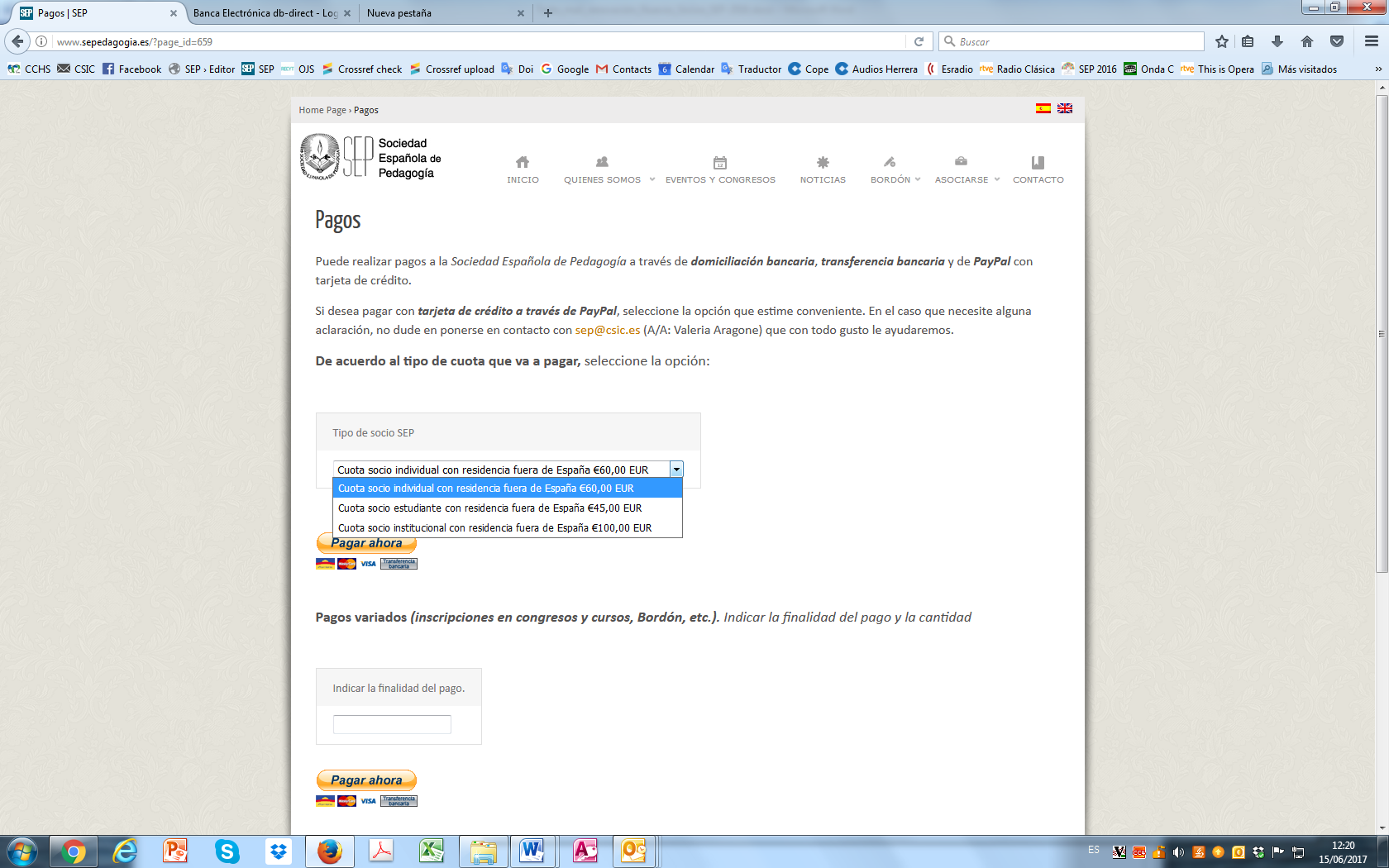 Una vez realizado el pago, envíe el resguardo del pago junto con el boletín de inscripción rellenado a sep@csic.es.En cumplimiento del Reglamento (UE) 2016/679 del Parlamento Europeo y del Consejo de 27 de abril de 2016, relativo a la protección de las personas físicas en lo que respecta al tratamiento de datos personales y a la libre circulación de estos datos y en la legislación nacional de desarrollo del mismo, le informamos de que tratamos la información que nos facilita con el fin de enviarle publicidad relacionada con nuestros productos y servicios por cualquier medio (postal, email o teléfono) e invitarle a eventos organizados por la empresa. Los datos proporcionados se conservarán mientras no solicite el cese de la actividad. Los datos no se cederán a terceros salvo en los casos en que exista una obligación legal. Usted tiene derecho a obtener confirmación sobre si en SOCIEDAD ESPAÑOLA DE PEDAGOGIA estamos tratando sus datos personales por tanto tiene derecho a acceder a sus datos personales, rectificar los datos inexacto o solicitar su supresión cuando los datos ya no sean necesarios para los fines que fueron recogidos.Nombres y Apellidos:Nombres y Apellidos:Documento de identidad (Pasaporte, DNI, etc.):Documento de identidad (Pasaporte, DNI, etc.):Dirección postal (1ª línea):Dirección postal (1ª línea):Dirección postal (2ª línea):Dirección postal (2ª línea):Dirección postal (3ª línea):Dirección postal (3ª línea):Dirección postal (País):Dirección postal (País):Correo electrónico:Correo electrónico:Títulos que posee*:*Si es estudiante, adjunte la fotocopia del impreso de la matrículaTítulos que posee*:*Si es estudiante, adjunte la fotocopia del impreso de la matrículaCentro de trabajo:Centro de trabajo:Área de trabajo:Área de trabajo:Cómo contactó con la SEP (Otros socios, es autor de Bordón, asistencia a congresos, etc.): ¿Ha sido socio de la SEP?   Sí   /   No¿Quiere ser dado de alta en la lista de distribución de la SEP?   Sí   /   No¿Quiere ser dado de alta en la lista de distribución de la SEP?   Sí   /   No